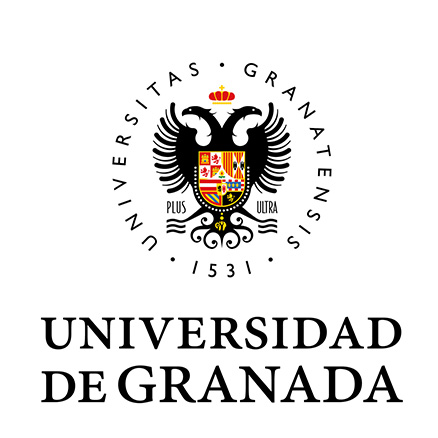 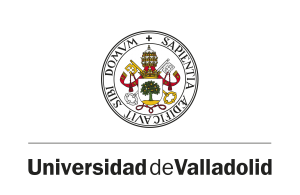 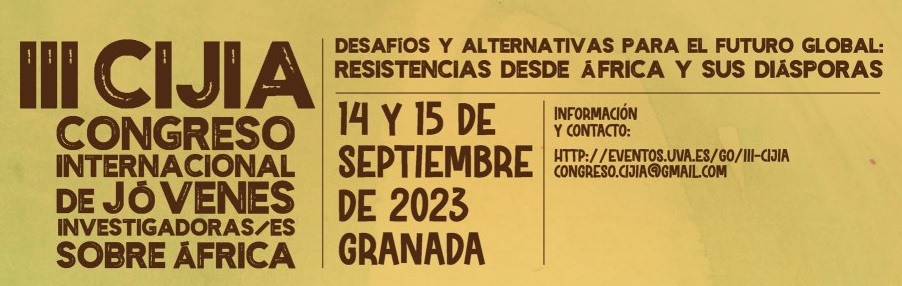 Formulario Propuesta de Comunicación/ Communication Proposal Form /Formulaire de proposition de communicationNombre y Apellidos Name and SurnamePrénoms et NomInstituciónInstitutionCorreo ElectrónicoEmail AddressAdresse E-mailTeléfono de contactoPhone numberTéléphone de contactBiografía del autor/a(Entre 150-200 palabras)Author biography(Between 150-200 words)Biographie de l’auteur(e) (entre 150 et 200 mots)Título de la ComunicaciónCommunication TitleTitre de la communicationResumen(Máximo 300 palabras)Abstract(Maximun 300 words)Resumé (máximum 300 mots)Palabras clave (5 palabras) Keywords (5 words)Mots clés (5 mots)